Sermon Format for StudentsINSTRUCTIONS:  First, make sure you are viewing this page in Outline View.  Then fill in the basic info below by changing the speaker, date, title, passage, etc., skip to page 2 and study your passage in the sequence of seven steps on Homiletics, 27-28.  Once your homiletical (sermon) outline is finished, paste it over the “Paste Homiletical Outline here to Develop Manuscript (Step 6b)” statement below.  Then flesh this outline out with supporting material to explain, prove, or apply the main points and sub-points.  If you think of illustrations or applications earlier than this while working on your outlines, add them at the end of the file and then paste them at the correct spots once your sermon outline has been pasted over the sentence below in step 6b.  Of course, delete this paragraph as well.  You may be tweaking your topic, theme (subject), thrust (complement) and purpose as you work along, so you may need to update this below as you go—or better yet, fill it in after you finish your manuscript by pasting these statements in from your manuscript.  Also go to the header on page 2 to fill in your name, title, and text. Finally, switch to Print Layout View and then print it out.Place where sermon is preached	Preacher’s NameDay-Month-2020	Message 1 of 2NIV (or whatever text you are preaching from)	15 MinutesTitlePassageTopic:	Give one word that sums up your message ideaSubject:	Generally a question or incomplete statementComplement:	Answers the question addressed by the subjectPurpose:	The listeners will… (Complete this with the desired listener response)Meditation:	Put a short passage here that can go in the church bulletin for pre-service prayerReading:	State the exact verses to be read aloud in the service (often a portion of your text)Song:	What is the best closing song you know that will reinforce your main idea?Benediction:	What verse in today’s passage (or a cross reference) is best for silent reflection?Paste Sermon Outline here to Develop Manuscript (Step 6b)Study Questions (Step 1)Context:	What did the author record just prior to this passage?Purpose:	Why is this passage in the Bible?Background:	What historical context helps us understand this passage?Sources UsedQuestions & Answers (cf. p. 22 #1)Tentative Subject/Complement StatementsTextPossible IllustrationsTextPossible ApplicationsTextOlder Outlines of This Sermon Text or Outlines by Others (Books, Commentaries, etc.)TextTitlePassageExegetical Outline (Steps 2-3)Exegetical Idea (CPT): I.	II.	III.	Purpose or Desired Listener Response (Step 4)The listeners will Sermon Outline (Cyclical inductive form)—Steps 5-6IntroductionInterest: Need: Subject: Background: Preview: Text: (Transition into MPI here.)I.	     [Restate MP here.](Transition into MPII here.)II.	       [Restate MP here.](Transition into MPIII here.)III.	      [Restate MP here.](Transition into the MI here.)Conclusion (MI/CPS).Main PointsExhortation/Application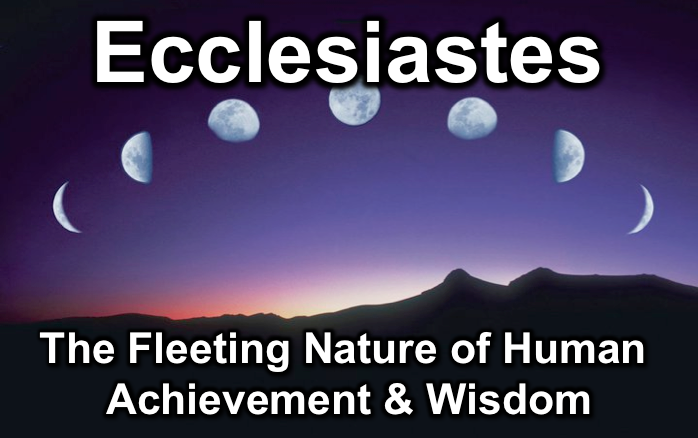 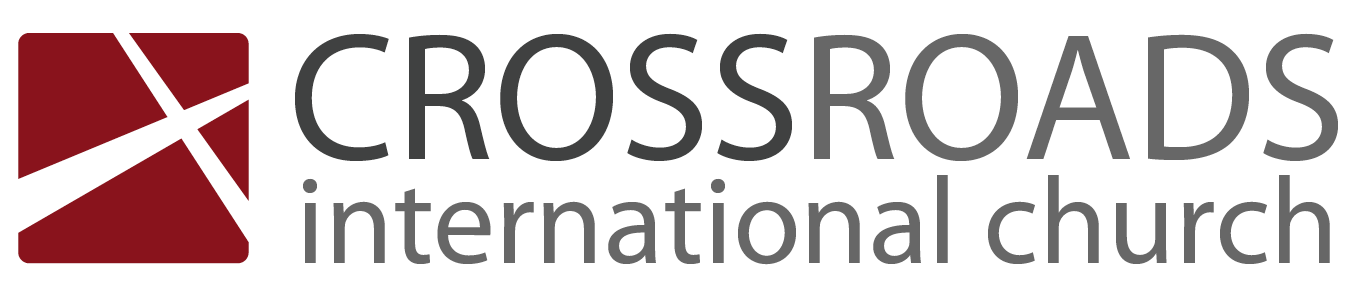 TitlePassageIntroductionSubject with a blank for the key word _______________ blank answer in hidden text I.	MP has a blank for the key word ________________ answer (verses).SP has a blank for the key word ________________ answer (verses).SP has a blank for the key word ________________ answer (verses).SP has a blank for the key word ________________ answer (verses).II.	MP has a blank for the key word ________________ answer (verses).SP has a blank for the key word ________________ answer (verses).SP has a blank for the key word ________________ answer (verses).SP has a blank for the key word ________________ answer (verses).ConclusionMain Idea has a blank for the key word ________________ answer (verses).Application questionHome Group Questions:Read the passage aloud.  Contrast:Text-based questionTextTextTextTextApplication to your own Christian experienceTextTextDownload this sermon PPT and notes for free at BibleStudyDownloads.org/resource/new-testament-preaching/IssueContrastTextTextTextTextTextTextTextTextTextTextTextTextTextTextTextTextTextText